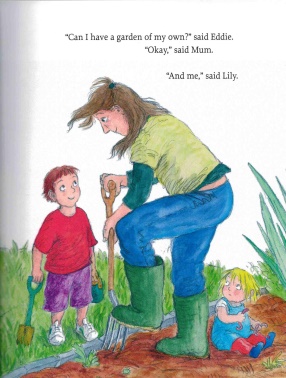 Wednesday 21st April	Sentence Stacking/LI: To know the features of instructions.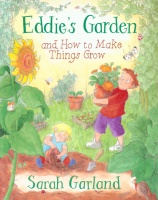 (PKS) Steps to success:I use the sounds I know for writing.I talk about what I want to write.I am beginning to write sentences.Learning Chunk 1: Title.Learning Chunk 1: Title.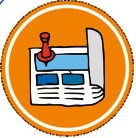 Text layoutModel:How to grow plants.Text layoutHow to Text layoutLearning Chunk 2: QuestionLearning Chunk 2: Question

Basics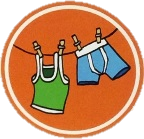 Model:Do you want to grow your own garden?

Basics

Basics

Basics

Basics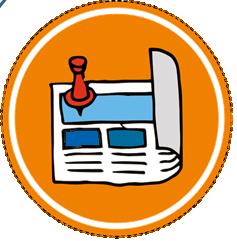 Text layoutModel:You will need:Text layoutYou will need:Text layoutText layoutText layoutText layout